ПРОЕКТАДМИНИСТРАЦИЯМАМОНОВСКОГО СЕЛЬСКОГО ПОСЕЛЕНИЯВЕРХНЕМАМОНСКОГО МУНИЦИПАЛЬНОГО РАЙОНАВОРОНЕЖСКОЙ ОБЛАСТИПОСТАНОВЛЕНИЕот «  » февраля 2022 г.                                                                                                          № ---------------------------------------------с. МамоновкаО внесении изменений в постановление администрации Мамоновского сельского поселения от 07.11.2019 года № 25 «Об утверждении муниципальной программы Мамоновского сельского поселения Верхнемамонского муниципального района Воронежской области «Инфраструктура» на 2020-2025 годы»В соответствии со статьей 179 Бюджетного кодекса Российской Федерации, постановлением администрации Мамоновского сельского поселения от 17.04.2020 г. № 13 «Об утверждении Порядка принятия решений о разработке, реализации и оценке эффективности муниципальных программ Мамоновского сельского поселения Верхнемамонского муниципального района Воронежской области», администрация Мамоновского сельского поселенияПОСТАНОВЛЯЕТ:1. 1. Внести изменения в постановление администрации Мамоновского сельского поселения от 07.11.2019 года № 25 «Об утверждении муниципальной программы Мамоновского сельского поселения Верхнемамонского муниципального района Воронежской области «Инфраструктура» на 2020-2025 годы»:1.1. Муниципальную программу Мамоновского сельского поселения Верхнемамонского муниципального района Воронежской области «Инфраструктура» на 2020-2025 годы изложить в новой редакции согласно приложению к настоящему постановлению.2. Опубликовать настоящее постановление в официальном периодическом печатном издании «Информационный бюллетень Мамоновского сельского поселения Верхнемамонского муниципального района Воронежской области». 3. Контроль за исполнением настоящего постановления оставляю за собой.Утвержденопостановлением администрацииМамоновскогосельского поселенияот .02.2022 года №  Общая характеристика сферы реализации муниципальной программы.Местное самоуправление в Российской Федерации составляет одну из основ конституционного строя. Его положение в политической системе российского общества определяется тем, что данный уровень власти наиболее приближен к населению, решает вопросы удовлетворения основных жизненных потребностей населения, им формируется и ему непосредственно подконтролен. Эффективно организованное местное самоуправление позволяет эффективно использовать местные ресурсы, снимать социальную напряженность в обществе, повышать доверие населения к власти.Целью муниципальной программы «Инфраструктура» на 2020-2025 годы (далее – муниципальная программа) является создание условий для качественной и эффективной реализации полномочий органов местного самоуправления  сельского поселения по решению вопросов местного значения, определенных законодательством Российской Федерации. Цель программы будет достигнута путем решения ряда основных задач.1. Надлежащее оформление права собственности,  своевременная техническая инвентаризация муниципальной собственности является залогом целостности всего муниципального имущества.Основнойпроблемой, стоящей перед администрацией сельского поселения 	в сфере оформления права муниципальной собственности на объекты недвижимости, является устаревшая или отсутствие какой-либо технической документации. Наличие технического паспорта на объект недвижимости является обязательным требованием при проведении государственной регистрации права муниципальной собственности, оформления земельного участка под объектом недвижимости.Кроме того, проведение технической инвентаризации позволит установить точную площадь муниципальных нежилых помещений, выявить перепланированные и реконструированные объекты. Вместе с тем данная процедура позволит выявить расположенные на территории предприятий и учреждений нежилые здания и сооружения, самовольные постройки.2. Для успешного решения стратегических задач по наращиванию экономического потенциала аграрного сектора экономики необходимо осуществление мер по повышению уровня и качества жизни на селе. За последние 15 лет в результате резкого спада сельскохозяйственного производства и ухудшения финансового положения отрасли, произошло снижение доступности для сельского населения образовательных, медицинских, культурных и торгово-бытовых услуг, увеличилось отставание села от города по уровню и условиям жизнедеятельности.Часть муниципального и частного жилищного фонда не обеспечена коммунальными удобствами. Водопроводная система обветшала и не может в полной мере обеспечить население качественной питьевой водой. Содействие решению задачи притока молодых специалистов в сельскую местность и закрепления их в аграрном  и производственном секторе экономики предполагает необходимость формирования в сельской местности базовых условий социального комфорта, в том числе обеспечение качественного водоснабжения, газоснабжения, надежного электроснабжения.Необходимо предусмотреть развитие всех основных видов инженерных сетей в  сельском поселении:— газификация;— водоснабжение;— водоотведение;— электроснабжение;— теплоснабжение;— связь и телекоммуникации.3. Важным фактором жизнеобеспечения населения, способствующим стабильности социально-экономического развития сельского поселения, является развитие сети автомобильных дорог общего пользования. Общая протяженность автомобильных дорог общего пользования в сельском поселении составляет 10,5 км.Плохое состояние дорог, а порой и само их отсутствие, является серьезной проблемой. Отсутствие системного подхода к планированию работ в сфере дорожного хозяйства, усугубляемое недостаточным финансированием, привело к тому, что 5,9кмдорог местного значения сельского поселения находятся в неудовлетворительном состоянии.Для обеспечения устойчивого социально-экономического развития сельской территории и эффективного функционирования агропромышленного и  производства необходимо усилить муниципальную поддержку социального и инженерного обустройства населенных пунктов, расположенных в сельской местности, расширения рынка труда, развития процессов самоуправления и на этой основе повысить качество и активизацию человеческого потенциала.Без значительной государственной поддержки в современных условиях муниципальные образования, расположенные в сельской местности, не в состоянии эффективно участвовать в социальных реформах и удовлетворении основных жизненных потребностей проживающего на их территории населения.4. Большинство объектов внешнего благоустройства на территории сельского поселения, таких как пешеходные зоны, зоны отдыха, дороги до настоящего времени не обеспечивают комфортных условий для жизни и деятельности населения и нуждаются в ремонте. Отрицательные тенденции в динамике изменения уровня благоустройства территорий сельского поселения обусловлены наличием следующих факторов:         - отсутствием в последние годы государственной поддержки мероприятий по развитию и модернизации объектов благоустройства на территории сельского поселения в рамках целевых федеральных и региональных программ развития;         - снижением уровня общей культуры населения, выражающимся в отсутствии бережливого отношения к объектам муниципальной собственности.Последнее время большое внимание уделяется благоустройству  территории парка, мест массового отдыха жителей, в том числе на водных объектах, улучшению условий проживания и отдыха жителей сельского поселения.Основные проблемы, требующие решения в рамках муниципальной программы:- сохранение, возрождение и поддержание объектов культурного досуга в надлежащем виде;- улучшение общего санитарного состояния территории сельского поселения, в том числе сквера;- уборка мусора в местах массового отдыха;- благоустройство и озеленение  территории сельского поселения;- организация освещения мест массового отдыха жителей.Одной из наиболее актуальной проблемой в наши дни  является организация сбора и вывоза бытовых отходов и мусора, решение которой приведет к улучшению экологической ситуации на территории поселения в целом.5. Комплекс проблем, требующих решения программно-целевым методом, существует и области мероприятий гражданской обороны и  обеспечения безопасности населения и территории сельского поселения  от чрезвычайных ситуаций, возникающих вследствие постоянно возрастающей потенциальной опасности факторов различных сфер человеческой деятельности -  работа устаревшего оборудования и механизмов,   эксплуатация ветхого и аварийного жилья, объектов соцкультбыта, развитие систем энергетики и технических коммуникаций.Негативная тенденция снижения уровня безопасности населения при чрезвычайных ситуациях и происшествиях природного и техногенного характера, отмечаемая в последние годы в целом по Российской Федерации, отражается  и  в сельском поселении.В современных условиях негативные факторы техногенного, природного и террористического характера представляют одну из наиболее реальных угроз для устойчивого и безопасного развития сельского поселения, повышения качества жизни населения.Органом местного самоуправления вопросам пожарной безопасности территории  поселения уделяется постоянное внимание. В настоящее время действуют 10 муниципальных правовых актов по данной тематике.Тушение пожаров   осуществляется с привлечением дополнительных сил и технических средств согласно отдельному плану. Однако проблема, касающаяся усиления противопожарной защиты, уменьшения гибели, травматизма людей и размера материальных потерь от пожаров, повышения уровня знаний населения в этой области, по-прежнему остается актуальной. Отсюда вытекает необходимость решения ее программно-целевым методом.6. По состоянию на 1 октября 2019 г. на территории сельского поселения находится памятник погибшим воинам в годы Великой Отечественной войны 1941-1945 гг., увековечивающий память односельчан, погибших при защите Отечества.Памятник  находится в удовлетворительном состоянии, но нуждается в проведении ремонтно-восстановительных работ и благоустройстве территории.Органами местного самоуправления сельского поселения разработаны и приняты муниципальные правовые акты по вопросам местного значения, предусмотренными статьями 14, 14.1 Федерального закона от 06 октября 2003 года № 131-ФЗ «Об общих принципах организации  местного самоуправления в Российской  Федерации».Однако, реализация любого полномочия есть деятельность, требующая адекватного объема ресурсов для своего осуществления. Разработка и реализация настоящей Программы направлена на мобилизацию внутренних ресурсов муниципалитета (местного бюджета) в целях эффективного решения задач, создания условий для качественной и эффективной реализации полномочий органов местного самоуправления по решению вопросов местного значения, определенных законодательством Российской Федерации.Реализация муниципальной программы позволит повысить ответственность  местных руководителей за социально-экономическое развитие муниципального образования, не допустить необоснованное увеличение бюджетных расходов на содержание системы муниципального управления.Использование программно-целевого метода в практике муниципального управления является действенным средством повышения результативности управления, способом формирования и достижения целей развития, одним из направлений оптимизации бюджетных расходов.Раздел 2. Приоритеты муниципальной политики в сфере реализации муниципальной программы, цели, задачи и показатели (индикаторы) достижения целей и решения задач, описание основных ожидаемых конечных результатов муниципальной программы, сроков и этапов реализации муниципальной программыПриоритеты муниципальной политики в сфере реализации муниципальной программы.Приоритетам муниципальной политики в сфере реализации Программы являются:- повышение эффективности деятельности органов местного самоуправления;- создание условий и стимулов для результативного участия сельского поселения в реализации приоритетных направлений развития Верхнемамонского муниципального района и Воронежской области;- вовлечение населения к участию в осуществлении местного самоуправления как обеспечение государственных гарантий реализации прав граждан на осуществление местного самоуправления и элемент развития социально-экономического потенциала сельского поселения;- разработка и реализация эффективного экономического механизма, обеспечивающего содержание и эксплуатацию объектов социальной сферы, инженернойинфраструктуры села на уровне нормативных требований;- обеспечение решения вопросов местного значения сельского поселения.Цели, задачи и показатели (индикаторы) достижения целей и решения задач муниципальной программы.Целью настоящей подпрограммы является:Повышение уровня благоустройства, озеленения, санитарного состояния сельского поселения и создание наиболее благоприятной и комфортной среды жизнедеятельности населения, устранение причин возникновения аварийных ситуаций, угрожающих жизнедеятельности человека, повышение   безопасности   населения.Задачи муниципальной программы:-эффективность функционирования действующей транспортной инфраструктуры;- обеспечение освещения улично-дорожной сети; - участие в предупреждении и ликвидации последствий чрезвычайных ситуаций в границах поселения;- проведение мероприятий по благоустройству сельского поселения;- развитие механизмов участия ТОС в решении вопросов местного значения;- создание благоприятной среды для активизации и развития предпринимательской деятельности  (стимулирование граждан к осуществлению предпринимательской деятельности).В ходе выполнения Программы посредством планомерного осуществления мероприятий предполагается создать необходимые условия для эффективного осуществления органами местного самоуправления полномочий, предусмотренных законодательством.Целевые индикаторы и показатели муниципальной программы приведены в приложении 1.Конечные результаты реализации муниципальной программы1.Снижение доли протяженности автомобильных дорогобщего пользования местного значения, не отвечающих нормативным требованиям, в общей протяженности автомобильных дорог общего пользования местного значениядо 15% к 2025 году;2. Увеличение доли протяженности освещенных частей улиц, проездов к их общей протяженности до75%к 2025 году;3. Увеличение доли установленных на территории поселения контейнеров для сбора твердых коммунальных отходов (ТКО) от их нормативного количества до 100%к 2025 году; 4.Увеличение количества реализованных проектов, инициированных ТОС или в рамках инициативного бюджетирования 6шт до 2025 года.2.4.Сроки и этапы реализации муниципальной программыОбщий срок реализации муниципальной программы рассчитан на период с 2020 по 2025 годы (в один этап).Раздел 3.Обоснование выделения подпрограмм муниципальной программы.Подпрограммы муниципальной  программы выделены исходя из цели, содержания и с учетом специфики механизмов, применяемых для решения определенных задач.Решение задач, связанных с улучшением качества автомобильных дорог общего пользования Мамоновского сельского поселения предусмотрено подпрограммой «Развитие дорожного хозяйства на территории Мамоновского сельского поселения Верхнемамонского муниципального района Воронежской области». Решение задач, связанных с благоустройством территории в рамках подпрограммы «Развитие территории Мамоновского сельского поселения Верхнемамонского муниципального района Воронежской области».Для достижения цели муниципальной  программы по развитию института территориальных общественных самоуправлений выделяется подпрограмма «Развитие системы территориального общественного самоуправления на территории Мамоновского сельского поселения Верхнемамонского муниципального района Воронежской области». В целях создания системы муниципальной поддержки малому и среднему предпринимательствувыделяется подпрограмма «Развитие и поддержка малого и среднего предпринимательства на территории Мамоновского сельского поселения Верхнемамонского  муниципального района Воронежской области на 2020-2025 годы».Раздел 4. Ресурсное обеспечение муниципальной программыОбщий объем финансирования программы составляет 24456,7 тыс.руб., в том числе: - областной бюджет –20589,4 тыс.руб.;- местный бюджет – 3867,3 тыс.руб.;- юридические лица – 400,0 тыс. руб.;- физические лица – 10,6 тыс. руб.Финансирование по годам реализации:Финансирование мероприятий муниципальной программы предусмотрено за счет средств  бюджетов различных уровней.Объем финансирования подлежит корректировке в соответствии с нормативным правовым актом о  бюджете на очередной финансовый год и плановый период.Расходы местного  бюджета на реализацию муниципальной программы приведены в приложении 2.Финансовое обеспечение и прогнозная (справочная) оценка расходов федерального, областного и местных бюджетов, на реализацию  муниципальной программы приведено в приложении 3.Финансирование мероприятий муниципальной  программы на текущий финансовый год приведено в приложении 4.Раздел 5. Анализ рисков реализации муниципальной программы и описание мер управления рисками реализации муниципальной программыК рискам реализации муниципальной программы следует отнести:- недостаточное материально-техническое и финансовое обеспечение органов местного самоуправления;- возможность возникновения ошибок в выборе приоритетных, наиболее социально значимых проектов и мероприятий муниципальной программы, а также с недостаточным учетом инерционности показателей, характеризующих результаты мероприятий реализации подпрограммы;- недостаточная оценка бюджетных средств, необходимых для достижения поставленных целей.Мерами управления внутренними рисками являются:а) планирование реализации муниципальной программы;б) системный мониторинг выполнения мероприятий муниципальной программы;в) своевременная актуализация ежегодных планов реализации муниципальной программы, в том числе корректировка состава и сроков исполнения мероприятий с сохранением ожидаемых результатов мероприятий муниципальной программы.Для управления внешними рисками, в течение всего срока выполнения муниципальной программы, предусмотрено проведение мониторинга и прогнозирования текущих тенденций в сфере реализации программы и при необходимости актуализация плана реализации муниципальной программы.Раздел 6. Оценка эффективности реализации муниципальной программыЭффективность реализации Программы оценивается как степень фактического достижения целевых показателей по следующей формуле:               FE =                 х 100 %,      где: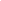               NE – эффективность реализации Программы;F – фактический показатель, достигнутый в ходе реализации Программы;N – нормативный показатель, утвержденный Программой. Программа считается реализуемой с высоким уровнем эффективности, если значение эффективности хода реализации программы  (En) составит более 95%; Программа считается реализуемой со средним уровнем эффективности если значение эффективности хода реализации программы  (En) составит от 70% до 95%; Программа считается реализуемой с удовлетворительным уровнем эффективности если значение эффективности хода реализации программы  (En) составит от 50% до 70%.Раздел 7. Подпрограммы муниципальной программы7.1. Перечень подпрограмм муниципальной программыПодпрограмма 1 «Развитие дорожного хозяйства на территории Мамоновскогосельского поселения Верхнемамонского муниципального района Воронежской области».Подпрограмма 2 «Развитие территории Мамоновского сельского поселения Верхнемамонского муниципального района Воронежской области».Подпрограмма 3 «Развитие системы территориального общественного самоуправления на территории Мамоновского сельского поселения Верхнемамонского муниципального района Воронежской области».Подпрограмма 4 «Развитие и поддержка малого и среднего предпринимательства на территории Мамоновского сельского поселения Верхнемамонского  муниципального района Воронежской области на 2020-2025 годы».7.1.1.Подпрограмма 1 «Развитие дорожного хозяйства на территории Мамоновского сельского поселения Верхнемамонского муниципального района Воронежской области».ПаспортПодпрограммы 1 «Развитие дорожного хозяйства на территории Мамоновского сельского поселения Верхнемамонского муниципального района Воронежской области»Раздел 1. Характеристика сферы реализации подпрограммы.Автомобильные дороги являются важнейшей составной частью транспортной инфраструктуры Мамоновского сельского поселения. Они связывают территорию поселения с соседними территориями,  районным центром, во многом определяют возможности развития поселения, по ним осуществляются автомобильные перевозки грузов и пассажиров. От уровня развития сети автомобильных дорог во многом зависит решение задач достижения устойчивого экономического роста поселения, повышения конкурентоспособности местных производителей и улучшения качества жизни населения.          Дорожно-транспортная сеть поселения состоит из дорог V категории, предназначенных не для скоростного движения. Большинство дорог общего пользования местного значения имеют твердое покрытие.На 01.01.2019 г. на территории Мамоновского сельского поселения Верхнемамонского муниципального района протяженность дорог составила 10,5 км, из них:- дороги с твердым покрытием – 6,3 км;- дороги грунтовые – 4,2 км2. Приоритеты муниципальной политики в сфере реализации подпрограммы, цели, задачи и показатели (индикаторы) достижения целей и решения задач, описание основных ожидаемых конечных результатов подпрограммы, сроков и этапов реализации подпрограммы.2.1. Приоритеты муниципальной политики в сфере реализации муниципальной подпрограммы.Приоритетами муниципальной политики в сфере реализации подпрограммы является:развитие сети автомобильных дорог общего пользования Мамоновского сельского поселения.2.2. Цели, задачи и показатели (индикаторы) достижения целей и решения задач муниципальной подпрограммы.Цель подпрограммы:           1. Обеспечение сбалансированного, перспективного развития транспортной инфраструктуры поселения в соответствии с потребностями в строительстве, реконструкции, ремонте объектов транспортной инфраструктуры местного значения.Для достижения цели предполагается решение следующих задач:-эффективность функционирования действующей транспортной инфраструктуры.                                                                         Достижение запланированных результатов характеризуется следующими целевыми индикаторами:1.Доля протяженности автомобильных дорог  общего пользования местного значения, не отвечающих нормативным требованиям, в общей протяженности автомобильных дорог  общего пользования местного значения, %.Значения целевых индикаторов подпрограммы 1 приведены в приложении 1 к муниципальной программе.Конечные результаты реализации муниципальной подпрограммы.Основными ожидаемыми результатами реализации подпрограммы являются:1.Снижение доли протяженности автомобильных дорог  общего пользования местного значения, не отвечающих нормативным требованиям, в общей протяженности автомобильных дорог  общего пользования местного значения, 15 % к 2025 г.Сроки и этапы реализации муниципальной подпрограммы.Общий срок реализации подпрограммы рассчитан на период с 2020 по 2025 годы (в один этап).Раздел 3. Характеристика основных мероприятий подпрограммы.Подпрограммой предусмотрена реализация следующих мероприятий, направленных на решение поставленных задач:1. Развитие сети автомобильных дорог общего пользования Мамоновского сельского поселения.Реализация мероприятия предусматривает:-  устройство щебеночных дорог;-  ямочный ремонт дорог;-  содержание дорог.Раздел 4. Основные меры муниципального и правового регулирования подпрограммыНалоговые, таможенные, тарифные, кредитные и иные меры муниципального регулирования в рамках подпрограммы не предусмотрены.Раздел 5. Информация об участии общественных, научных и иных организаций, а также внебюджетных фондов, юридических и физических лиц в реализации подпрограммы муниципальной программыПодпрограмма не предполагает участие в реализации ее основных мероприятий  общественных, научных и иных организаций, а также  внебюджетных фондов, юридических и физических лиц.Раздел 6. Финансовое обеспечение реализации подпрограммыФинансовое обеспечение и прогнозная (справочная) оценка расходов на реализацию подпрограммы приведены в приложении 2, 3 к муниципальной программе.Объем финансирования подпрограммы подлежит ежегодному уточнению.План реализации подпрограммы на текущий финансовый год приведен в Приложении 4 к программе.Раздел 7. Анализ рисков реализацииподпрограммы и описание мер управления рисками реализации подпрограммыАнализ рисков и принятие мер управления рисками реализации подпрограммы осуществляет ответственный исполнитель подпрограммы.Основными рисками Подпрограммы являются:- отсутствие или недостаточное финансирование мероприятий подпрограммы;- риски неэффективного и неполного использования работниками органов местного самоуправления инструментов подпрограммы;- изменения законодательства Российской Федерации, касающиеся механизмов реализации программных мероприятий;- форс-мажорные обстоятельства.Раздел 8. Оценка эффективности реализации подпрограммыОценка эффективности реализации Подпрограммы проводится на основе:- оценки степени достижения целей и решения задач Подпрограммы в целом путем сопоставления фактически достигнутых значений индикаторов Подпрограммы и их плановых значений;- степени соответствия запланированному уровню затрат и эффективности использования финансовых средств путем сопоставления фактических и плановых объемов финансирования Подпрограммы в целом, ее формирование и реализация, и сопоставление фактических и плановых объемов финансирования мероприятий, их формирования и реализации.7.1.2. Подпрограмма 2 «Развитие территории Мамоновского сельского поселения Верхнемамонского муниципального района Воронежской области».ПаспортПодпрограммы 2 «Развитие территории Мамоновского сельского поселения Верхнемамонского муниципального района Воронежской области»Раздел 1. Характеристика сферы реализации подпрограммы.Проблема благоустройства территории является одной из насущных, требующих каждодневного внимания и эффективного решения:производить работы                      по очистке территорий от несанкционированного мусора, уборке тротуаров, ремонту малых архитектурных сооружений, объектов благоустройства, уборке сквера, пляжа.На территории Мамоновскогосельского поселения расположен сквер «Первомайский», пляж «Садовый» , тротуар, кладбище.В целях улучшения санитарного и экологического состояния Мамоновского сельского поселения решением Совета народных депутатов Мамоновского  сельского поселения от 13.06.2019 № 10 утверждены Правила благоустройства территории Мамоновского сельского поселения Верхнемамонского муниципального района Воронежской области. АдминистрацииМамоновского  сельского поселения, осуществляет свою деятельность по санитарному содержанию территории сельского поселения в рамках полномочий, определенных действующим законодательством.	С целью соблюдения санитарных и экологических норм, на территории Мамоновского  сельского поселения ежегодно проводится Всероссийский экологический субботник. В субботнике принимает участие более 50 человек от организаций сельского поселения.	Администрацией Мамоновского  сельского поселения в 2018 году были приобретены контейнеры для сбора твердых бытовых отходов и сделаны 2 контейнерные площадки. На сегодняшний день существует потребность в дополнительном  приобретении 19 контейнеров.2. Приоритеты муниципальной политики в сфере реализации подпрограммы, цели, задачи и показатели (индикаторы) достижения целей и решения задач, описание основных ожидаемых конечных результатов подпрограммы, сроков и этапов реализации подпрограммы.2.1. Приоритеты муниципальной политики в сфере реализации муниципальной подпрограммы.Приоритетами муниципальной политики в сфере реализации подпрограммы является:-  градостроительная деятельность и межевание;- энергосбережение и повышение энергетической эффективности в системе наружного освещения;- строительство и реконструкция систем водоснабжения и водоотведения Мамоновского сельского поселения;- благоустройство территорий муниципальных образований;- предупреждение и ликвидация последствий чрезвычайных ситуаций на территории Мамоновского сельского поселения;- предоставление субсидий на поддержку Воронежского областного отделения Общероссийской общественной организации «Всероссийское добровольное пожарное общество» в целях обеспечения деятельности добровольных пожарных команд, направленной на решение социальных вопросов, связанных с участием в профилактике и (или) тушении пожаров, спасении людей и имущества при пожаре, проведением аварийно-спасательных работ и оказанием первой помощи пострадавшим, в соответствии с уставными целями организаций;- осуществление муниципального жилищного контроля.2.2. Цели, задачи и показатели (индикаторы) достижения целей и решения задач муниципальной подпрограммы.Цель подпрограммы:Повышение уровня благоустройства, озеленения, санитарного состояния сельского поселения и создание наиболее благоприятной и комфортной среды жизнедеятельности населения,устранение причин возникновения аварийных ситуаций, угрожающих жизнедеятельности человека, повышение   безопасности   населения.Для достижения цели предполагается решение следующих задач:- обеспечение освещения улично-дорожной сети; - совершенствование системы защиты населения и территории сельского поселения от чрезвычайных ситуаций природного и техногенного характера;- проведение мероприятий по благоустройствусельского поселения.Достижение запланированных результатов характеризуется следующими целевыми индикаторами:1.	Доля протяженности освещенных частей улиц, проездов к их общей протяженности на конец отчетного года;2.	Доля установленных на территории поселения контейнеров для сбора твердых коммунальных отходов (ТКО) от их нормативного количества; Конечные результаты реализации муниципальной подпрограммы.Основными ожидаемыми результатами реализации подпрограммы являются:1.	Увеличение доли протяженности освещенных частей улиц, проездов к их общей протяженности до 75 % к 2025 г.;2. Увеличение доли установленных на территории поселения контейнеров для сбора твердых коммунальных отходов (ТКО) от их нормативного количества до 100 % к 2025 г.Сроки и этапы реализации муниципальной подпрограммы.Общий срок реализации подпрограммы рассчитан на период с 2020 по 2025 годы (в один этап).Раздел 3. Характеристика основных мероприятий подпрограммы.Подпрограммой предусмотрена реализация следующих мероприятий, направленных на решение поставленных задач:2.1. Градостроительная деятельность и межевание;2.2.Энергосбережение и повышение энергетической эффективности в системе наружного освещения;2.3. Строительство и реконструкция систем водоснабжения и водоотведения Мамоновского сельского поселения;2.4.Благоустройство территорий муниципальных образований;2.5. Предупреждение и ликвидация последствий чрезвычайных ситуаций на территории Мамоновского сельского поселения;2.6. Предоставление субсидий на поддержку Воронежского областного отделения Общероссийской общественной организации «Всероссийское добровольное пожарное общество» в целях обеспечения деятельности добровольных пожарных команд, направленной на решение социальных вопросов, связанных с участием в профилактике и (или) тушении пожаров, спасении людей и имущества при пожаре, проведением аварийно-спасательных работ и оказанием первой помощи пострадавшим, в соответствии с уставными целями организаций;2.7. Осуществление муниципального жилищного контроля.Реализация мероприятий предусматривает:- внесение изменений в Генплан и ПЗЗ сельского поселения;- модернизацию системы наружного освещения;- проведение мероприятий по защите населения и территории сельского поселения от чрезвычайных ситуаций природного и техногенного характера;- содержание мест массового захоронения;- содержание и ремонт объектом мест массового отдыха;- благоустройство территории сельского поселения;- проведение дезинсекции от клещей и комаров;Раздел 4. Основные меры муниципального и правового регулирования подпрограммыНалоговые, таможенные, тарифные, кредитные и иные меры муниципального регулирования в рамках подпрограммы не предусмотрены.Раздел 5. Информация об участии общественных, научных и иных организаций, а также внебюджетных фондов, юридических и физических лиц в реализации подпрограммы муниципальной программыПодпрограмма не предполагает участие в реализации ее основных мероприятий  общественных, научных и иных организаций, а также  внебюджетных фондов, юридических и физических лиц.Раздел 6. Финансовое обеспечение реализации подпрограммыФинансовое обеспечение и прогнозная (справочная) оценка расходов на реализацию подпрограммы приведены в приложении 2, 3 к муниципальной программе.Объем финансирования подпрограммы подлежит ежегодному уточнению.План реализации подпрограммы на текущий финансовый год приведен в Приложении 4 к программе.Раздел 7. Анализ рисков реализацииподпрограммы и описание мер управления рисками реализации подпрограммыАнализ рисков и принятие мер управления рисками реализации подпрограммы осуществляет ответственный исполнитель подпрограммы.Основными рисками Подпрограммы являются:- отсутствие или недостаточное финансирование мероприятий подпрограммы;- риски неэффективного и неполного использования работниками органов местного самоуправления инструментов подпрограммы;- изменения законодательства Российской Федерации, касающиеся механизмов реализации программных мероприятий;- форс-мажорные обстоятельства.Раздел 8. Оценка эффективности реализации подпрограммыОценка эффективности реализации Подпрограммы проводится на основе:- оценки степени достижения целей и решения задач Подпрограммы в целом путем сопоставления фактически достигнутых значений индикаторов Подпрограммы и их плановых значений;- степени соответствия запланированному уровню затрат и эффективности использования финансовых средств путем сопоставления фактических и плановых объемов финансирования Подпрограммы в целом, ее формирование и реализация, и сопоставление фактических и плановых объемов финансирования мероприятий, их формирования и реализации.7.1.3. Подпрограмма 3 «Развитие системы территориального общественного самоуправления на территории Мамоновского сельского поселения Верхнемамонского муниципального района Воронежской области»ПаспортПодпрограммы 1 «Развитие системы территориального общественного самоуправления на территории Мамоновского сельского поселения Верхнемамонского муниципального района Воронежской области»Раздел 1. Характеристика сферы реализации подпрограммы.В современных условиях возрастает роль гражданского общества, уровень развития которого становится одним из решающих факторов политического, экономического, научно-технического развития страны в целом и Мамоновского сельского поселенияВерхнемамонского муниципального района в частности. Задача модернизации экономики и общества не может быть решена без вовлечения в этот процесс как можно большего числа творческих, свободных и активных граждан.Решения органов местного самоуправления, принимаемые без учета и обсуждения мнения и инициатив граждан, способствуют росту их равнодушия к проблемам своего поселения, росту недоверия к любым решениям и действиям власти. В связи с этим, развитие эффективной системы местного самоуправления невозможно без заинтересованного участия жителей в улучшении качества своей жизни и решении общественных проблем.На 01.01.2019 г. на территории Мамоновского сельского поселенияВерхнемамонского муниципального района создано 5 ТОС:  ТОС «Садовое», ТОС «Родничок», ТОС «Первомайский»,ТОС «Надежда», ТОС «Карусель». На реализацию инициатив ТОС в 2019 году было выделено 490,6 тыс. рублей, из них:- из бюджета Воронежской области –472,6 тыс. руб.- средства жителей, юридических лиц, индивидуальных предпринимателей – 18тыс.руб.В то же время остаются нерешенными ряд вопросов, среди которых следует отметить следующие:1. Низкий уровень общественной активности, общественной поддержки и доверия граждан к деятельности ТОС.2. Общественная активность населения, его участие в реализации социальных проектов и программ носят ситуативный характер.3. Низкий уровень активности гражданского общества в решении вопросов местного значения Мамоновского сельского поселенияВерхнемамонского муниципального района.Разработка подпрограммы «Развитие системы территориального общественного самоуправления на территории Мамоновского сельского поселения Верхнемамонского муниципального района Воронежской области» на 2020-2025 годы (далее - Подпрограмма) обусловлена необходимостью выработки системного, комплексного подхода к решению вопроса по формированию активной жизненной позиции граждан, развитию новых форм самоорганизации и самоуправления, создания условий для развития гражданского общества на территории Мамоновского сельского поселения Верхнемамонского муниципального района.2. Приоритеты муниципальной политики в сфере реализации подпрограммы, цели, задачи и показатели (индикаторы) достижения целей и решения задач, описание основных ожидаемых конечных результатов подпрограммы, сроков и контрольных этапов реализации подпрограммы.2.1. Приоритеты муниципальной политики в сфере реализации муниципальной подпрограммы.Приоритетами муниципальной политики в сфере поддержки ТОС являются:реализация муниципальных программ поддержки ТОС;развитие инфраструктуры, информационной, консультационной поддержки ТОС;расширение участия граждан в деятельности ТОС на добровольной основе, увеличение благотворительных пожертвований частных лиц и организаций;развитие системы гражданского участия в обсуждении вопросов местного значения, в общественном самоуправлении.2.2. Цели, задачи и показатели (индикаторы) достижения целей и решения задач муниципальной подпрограммы.Цель подпрограммы:1. Развитие института территориальных общественных самоуправлений, вовлечение большего количества жителей Мамоновского сельского поселения в деятельность местного самоуправления.Для достижения цели предполагается решение следующих задач:- Развитие механизмов участия ТОС в решении вопросов местного значения;- Комплексное решение проблем развития органов территориального общественного самоуправления в соответствии с социально активной позицией населения.Достижение запланированных результатов характеризуется следующими целевыми индикаторами:1.	Количество реализованных проектов, инициированных ТОС или в рамках инициативного бюджетированияЗначения целевых индикаторов подпрограммы 1 приведены в приложении 1 к муниципальной программе.Конечные результаты реализации муниципальной подпрограммы.Основными ожидаемыми результатами реализации подпрограммы являются:Увеличение количества реализованных проектов, инициированных ТОС или в рамках инициативного бюджетирования 6 шт до 2025 г.Сроки и этапы реализации муниципальной подпрограммы.Общий срок реализации подпрограммы рассчитан на период с 2020 по 2025 годы (в один этап).Раздел 3. Характеристика основных мероприятий подпрограммы.Подпрограммой предусмотрена реализация следующих мероприятий, направленных на решение поставленных задач:1. Информационная, методическая и организационная поддержка территориального общественного самоуправления.2. Организация финансовой поддержки территориального общественного самоуправления.Срок исполнения основных мероприятий до 2025 года.Раздел 4. Основные меры муниципального и правового регулирования подпрограммыНалоговые, таможенные, тарифные, кредитные и иные меры муниципального регулирования в рамках подпрограммы не предусмотрены.Раздел 5. Информация об участии общественных, научных и иных организаций, а также внебюджетных фондов, юридических и физических лиц в реализации подпрограммы муниципальной программыПодпрограмма не предполагает участие в реализации ее основных мероприятий  общественных, научных и иных организаций, а также  внебюджетных фондов, юридических и физических лиц.Раздел 6. Финансовое обеспечение реализации подпрограммыФинансовое обеспечение и прогнозная (справочная) оценка расходов на реализацию подпрограммы приведены в приложении 2, 3 к муниципальной программе.Объем финансирования подпрограммы подлежит ежегодному уточнению.План реализации подпрограммы на текущий финансовый год приведен в Приложении 4 к программе.Раздел 7. Анализ рисков реализацииподпрограммы и описание мер управления рисками реализации подпрограммыАнализ рисков и принятие мер управления рисками реализации подпрограммы осуществляет ответственный исполнитель подпрограммы.Основными рисками Подпрограммы являются:- отсутствие или недостаточное финансирование мероприятий подпрограммы;- риски неэффективного и неполного использования работниками органов местного самоуправления инструментов подпрограммы;- изменения законодательства Российской Федерации, касающиеся механизмов реализации программных мероприятий;- форс-мажорные обстоятельства.Раздел 8. Оценка эффективностиреализации подпрограммыОценка эффективности реализации Подпрограммы проводится на основе:- оценки степени достижения целей и решения задач Подпрограммы в целом путем сопоставления фактически достигнутых значений индикаторов Подпрограммы и их плановых значений;- степени соответствия запланированному уровню затрат и эффективности использования финансовых средств путем сопоставления фактических и плановых объемов финансирования Подпрограммы в целом, ее формирование и реализация, и сопоставление фактических и плановых объемов финансирования мероприятий, их формирования и реализации.7.1.4. Подпрограмма 4 «Развитие и поддержка малого и среднего предпринимательства на территории Мамоновского сельского поселения Верхнемамонского  муниципального района Воронежской области на 2020-2025 годы»Паспортподпрограммы 2 «Развитие и поддержка малого и среднего предпринимательства на территории Мамоновского сельского поселения Верхнемамонского  муниципального района Воронежской области на 2020-2025 годы»Раздел 1. Характеристика сферы реализации подпрограммы.       По состоянию на 01.01.2019 года на территории Мамоновского сельского поселения осуществляют деятельность 3 малых предприятия, включая микропредприятия и 10 индивидуальных предпринимателя. Численность занятых на малых предприятиях  около 275 человек.      Анализ структуры малых предприятий позволяет сделать вывод, что в  бизнесе доминируют предприятия с видами деятельности: сельское хозяйство, розничная торговля, организация транспортных перевозок.          С 2006 года в Верхнемамонском муниципальном районе функционирует АНО «Верхнемамонский центр поддержки предпринимательства», которая оказывает предпринимателям все виды консультаций, информирует субъекты малого бизнеса о видах государственной поддержки.  В одном месте можно оформить заем, составить бизнес- проект на получение безвозмездного гранта,  подать налоговую декларацию, получить помощь в ведении бухгалтерского учета.        Интересы  фермеров  представляет районная ассоциация фермерских хозяйств, функционирующая уже более  20 лет.Однако на сегодня существует ряд проблем мешающих развитию бизнеса:- отсутствие в местном бюджете достаточного объема ресурсов на поддержку развития малого и среднего предпринимательства;- сохраняется недостаток квалифицированных кадров у субъектов малого и среднего предпринимательства;- низкий уровень деловой культуры и этики ведения бизнеса у значительной части предпринимательского сообщества, стремление к сокращению издержек, в том числе за счет снижения размера заработной платы, перевода ее в "тень", увольнения части персонала, приводящий к росту негативного отношения к предпринимательству со стороны населения; - кризисные явления в экономике, зависимость от колебаний курса валют других стран. Сдерживающим фактором является низкая покупательская способность населения. Решение проблем лежит в основном в плоскостях информационной, консультационной и другой поддержки. Решать эти проблемы необходимо комплексно, совмещая общедоступную и адресную поддержку по различным ее направлениям.         Программный подход позволяет проводить планомерную работу по улучшению делового предпринимательского климата в сельском поселении, осуществлять мониторинг влияния программных мероприятий на динамику развития субъектов малого и среднего предпринимательства по всем видам экономической деятельности, контролировать достижения намеченных результатов.Раздел 2. Приоритеты муниципальной политики в сфере реализации подпрограммы, цели, задачи и показатели (индикаторы) достижения целей и решения задач, описание основных ожидаемых конечных результатов подпрограммы, сроков и контрольных этапов реализации подпрограммы2.1. Приоритеты муниципальной политики в сфере реализации муниципальной подпрограммы.Приоритетами муниципальной политики в сфере развития предпринимательства являются:-  создание условий для свободы предпринимательства и конкуренции;- развитие механизмов саморегулирования предпринимательского сообщества; - совместная с бизнесом работа по повышению общественного статуса и значимости предпринимательства;- снижение административных барьеров;- поддержка инициатив бизнеса по участию в развитии социальной сферы.2.2. Цели, задачи и показатели (индикаторы) достижения целей и решения задач муниципальной подпрограммы.Исходя из обозначенных выше основных проблем и приоритетов, целью в рамках реализации настоящей подпрограммы является повышение предпринимательской активности и развитие малого и среднего бизнеса.       Для достижения указанной цели в результате реализации подпрограммы предполагается решение следующих задач:1. Создание благоприятной среды для активизации и развития предпринимательской деятельности  (стимулирование граждан к осуществлению предпринимательской деятельности).         Достижение заявленных целей и решение поставленных задач подпрограммы будет осуществляться в рамках реализации основных мероприятий:1. Содействие сокращению административных барьеров в развитии предпринимательства.Конечные результаты реализации муниципальной подпрограммы. Основными ожидаемыми результатами реализации подпрограммы по итогам 2025 года будет увеличение доли малых и средних предприятий в общем числе хозяйствующих субъектов поселения.Сроки и этапы реализации муниципальной подпрограммы. Общий срок реализации подпрограммы рассчитан на период с 2020 по 2025 год (в один этап).Раздел 3. Характеристика основных мероприятий подпрограммы      В рамках подпрограммы планируется реализация следующих основных мероприятий: 1. Содействие сокращению административных барьеров в развитии предпринимательства.Раздел включает комплекс мероприятий по проведению мониторинга административных препятствий для развития малого и среднего предпринимательства, организация совещаний, «круглых столов», конференций по проблемным вопросам и другие.Подпрограмма представляет собой комплексный план действий согласно перечню мероприятий по реализации подпрограммы приведенных в таблице 1.Таблица 1.МЕРОПРИЯТИЯпо  реализации подпрограммы  «Развитие и поддержка малого и среднего предпринимательства на территории Мамоновского сельского поселения Верхнемамонского  муниципального района Воронежской области на 2020-2025 годы»Раздел 4. Основные меры муниципального и правового регулирования подпрограммыНалоговые, таможенные, тарифные, кредитные и иные меры муниципального регулирования в рамках подпрограммы не предусмотрены.Раздел 5.  Информация об участии общественных, научных и иных организаций, а также государственных внебюджетных фондов и физических лиц в реализации подпрограммы муниципальной программы      Подпрограмма не предполагает участие в реализации ее основных мероприятий  общественных, научных и иных организаций, а также  внебюджетных фондов, юридических и физических лиц.Раздел 6. Финансовое обеспечение реализации подпрограммы        Расходы на реализацию подпрограммы формируются за счет средств бюджета сельского поселения.       Объемы финансирования подпрограммы подлежат ежегодному уточнению в рамках бюджетного цикла.         Расходы на реализацию подпрограммы из местного бюджета  приведены в приложении 2 к муниципальной программе.         Расходы на реализацию подпрограммы  из других бюджетов приведены в приложении 3 к муниципальной программе.         Объем финансирования на текущий финансовый год приведен в Плане реализации муниципальной программы, согласно приложению 4 к муниципальной программе.Раздел 7. Анализ рисков реализации подпрограммы и описаниемер управления рисками реализации подпрограммы       Основные риски при реализации подпрограммы приведены ниже.Отсутствие либо недостаточное финансирование мероприятий подпрограммы.Для минимизации данного риска предусматривается изыскание резервов (перераспределение статей расходов) за счет средств бюджета.2. Недостаточная квалификация сотрудников в должностные обязанности, которых входит организация реализации подпрограммы.Для управления рисками предусмотрено проведение в течение всего срока выполнения подпрограммы мониторинга и прогнозирования текущих тенденций в сфере реализации подпрограммы и при необходимости актуализация плана реализации подпрограммы.Оценка данных рисков – риски низкие.Раздел 8. Оценка эффективности реализации подпрограммы          В результате реализации мероприятий подпрограммы в 2020-2025 годах будет увеличена доля малых и средних предприятий в общем числе хозяйствующих субъектов поселения.Приложение 2
к  муниципальной программе "Инфраструктура" на 2020-2025 годыРасходы местного бюджета на реализацию муниципальной программы Мамоновского сельского поселения Верхнемамонского муниципального района  Воронежской области  "Инфраструктура" на 2020-2025 годыГлава Мамоновскогосельского поселенияО.Н.ВорфоломееваПАСПОРТ
муниципальной программы Мамоновского сельского поселения Верхнемамонского муниципального района Воронежской областиБюджетГод реализации202020212022202320242025Всего, в том числе:2681,510016,1490,4508,4508,4508,4областной бюджет1511,942,442,442,442,442,4местный бюджет759,1986,8448466466466Наименование муниципальной подпрограммыРазвитие дорожного хозяйства на территории Мамоновского сельского поселения Верхнемамонского муниципального района Воронежской областиОтветственный исполнитель муниципальной подпрограммыАдминистрация Мамоновского сельского поселения Верхнемамонского муниципального района Воронежской области Исполнители муниципальной подпрограммыАдминистрация Мамоновского сельского поселения Верхнемамонского муниципального района Воронежской области Основные разработчики муниципальной подпрограммыАдминистрация Мамоновского сельского поселения Верхнемамонского муниципального района Воронежской области Основные мероприятия муниципальной подпрограммыОсновное мероприятие:1.1.Развитие сети автомобильных дорог общего пользования Мамоновского сельского поселения.Основное мероприятие:1.1.Развитие сети автомобильных дорог общего пользования Мамоновского сельского поселения.Цель муниципальной подпрограммыЦелью настоящей подпрограммы является обеспечение сбалансированного, перспективного развития транспортной инфраструктуры поселения в соответствии с потребностями в строительстве, реконструкции, ремонте объектов транспортной инфраструктуры местного значенияЗадачи муниципальной подпрограммы-эффективность функционирования действующей транспортной инфраструктуры.                                                                       Целевые индикаторы и показатели подпрограммы1.Доля протяженности автомобильных дорог общего пользования местного значения, не отвечающих нормативным требованиям, в общей протяженности автомобильных дорог  общего пользования местного значения, %.Этапы и сроки реализации муниципальнойподпрограммы2020 - 2025 годы.Подпрограмма реализуется в один этап.Объемы и источники финансирования муниципальной подпрограммы  Общий объем финансового обеспечения реализации подпрограммы в 2020 - 2025 годах составляет 21215,8 тыс. рублей, из них:- в 2020 году –  1347,1 тыс. руб.;- в 2021 году – 9099,7  тыс. руб.;- в 2022 году – 1847,0 тыс. руб.;- в 2023 году – 2958,0  тыс. руб.;- в 2024 году –  2982,0 тыс. руб.;- в 2025 году – 2982,0 тыс. руб. Финансовые средства ежегодно уточняются в установленном порядке.Ожидаемые конечные результаты реализации муниципальной подпрограммы1.Снижение доли протяженности автомобильных дорог  общего пользования местного значения, не отвечающих нормативным требованиям, в общей протяженности автомобильных дорог  общего пользования местного значения, 15 % к 2025 г.Наименование муниципальной подпрограммыРазвитие территории Мамоновского сельского поселения Верхнемамонского муниципального района Воронежской областиОтветственный исполнитель муниципальной подпрограммыАдминистрация Мамоновского сельского поселения Верхнемамонского муниципального района Воронежской области Исполнители муниципальной подпрограммыАдминистрация Мамоновского сельского поселения Верхнемамонского муниципального района Воронежской области Основные разработчики муниципальной подпрограммыАдминистрация Мамоновского сельского поселения Верхнемамонского муниципального района Воронежской области Основные мероприятия муниципальной подпрограммыОсновные мероприятия:2.1. Градостроительная деятельность и межевание;2.2.Энергосбережение и повышение энергетической эффективности в системе наружного освещения;2.3. Строительство и реконструкция систем водоснабжения и водоотведения Мамоновского сельского поселения;2.4.Благоустройство территорий муниципальных образований;2.5. Предупреждение и ликвидация последствий чрезвычайных ситуаций на территории Мамоновского сельского поселения;2.6. Предоставление субсидий на поддержку Воронежского областного отделения Общероссийской общественной организации «Всероссийское добровольное пожарное общество» в целях обеспечения деятельности добровольных пожарных команд, направленной на решение социальных вопросов, связанных с участием в профилактике и (или) тушении пожаров, спасении людей и имущества при пожаре, проведением аварийно-спасательных работ и оказанием первой помощи пострадавшим, в соответствии с уставными целями организаций;2.7. Осуществление муниципального жилищного контроля.Основные мероприятия:2.1. Градостроительная деятельность и межевание;2.2.Энергосбережение и повышение энергетической эффективности в системе наружного освещения;2.3. Строительство и реконструкция систем водоснабжения и водоотведения Мамоновского сельского поселения;2.4.Благоустройство территорий муниципальных образований;2.5. Предупреждение и ликвидация последствий чрезвычайных ситуаций на территории Мамоновского сельского поселения;2.6. Предоставление субсидий на поддержку Воронежского областного отделения Общероссийской общественной организации «Всероссийское добровольное пожарное общество» в целях обеспечения деятельности добровольных пожарных команд, направленной на решение социальных вопросов, связанных с участием в профилактике и (или) тушении пожаров, спасении людей и имущества при пожаре, проведением аварийно-спасательных работ и оказанием первой помощи пострадавшим, в соответствии с уставными целями организаций;2.7. Осуществление муниципального жилищного контроля.Цель муниципальной подпрограммыПовышение уровня благоустройства, озеленения, санитарного состояния сельского поселения и создание наиболее благоприятной и комфортной среды жизнедеятельности населения, устранение причин возникновения аварийных ситуаций, угрожающих жизнедеятельности человека, повышение   безопасности   населения.Задачи муниципальной подпрограммы- обеспечение освещения улично-дорожной сети;- совершенствование системы защиты населения и территории сельского поселения от чрезвычайных ситуаций природного и техногенного характера;- проведение мероприятий по благоустройству сельского поселения.Целевые индикаторы и показатели подпрограммыДоля протяженности освещенных частей улиц, проездов к их общей протяженности на конец отчетного года;Доля установленных на территории поселения контейнеров для сбора твердых коммунальных отходов (ТКО) от их нормативного количества.Этапы и сроки реализации муниципальной подпрограммы2020 - 2025 годы.Подпрограмма реализуется в один этап.Объемы и источники финансирования муниципальной подпрограммы Общий объем финансового обеспечения реализации подпрограммы в 2020 - 2025 годах составляет 2778,1 тыс. рублей, из них:- в 2020 году –  411,2 тыс. руб.;- в 2021 году – 916,4 тыс. руб.;- в 2022 году – 1271,4  тыс. руб.;- в 2023 году – 59,7  тыс. руб.;- в 2024 году –  59,7 тыс. руб.;- в 2025 году –  59,7 тыс. руб. Финансовые средства ежегодно уточняются в установленном порядке.Ожидаемые конечные результаты реализации муниципальной подпрограммы1.	Увеличение доли протяженности освещенных частей улиц, проездов к их общей протяженности до 75 % к 2025 г.;2. Увеличение доли установленных на территории поселения контейнеров для сбора твердых коммунальных отходов (ТКО) от их нормативного количества до 100 % к 2025 г.Наименование муниципальной подпрограммыРазвитие системы территориального общественного самоуправления на территории Мамоновского сельского поселения Верхнемамонского муниципального района Воронежской областиОтветственный исполнитель муниципальной подпрограммыАдминистрация Мамоновского сельского поселения Верхнемамонского муниципального района Воронежской области Исполнители муниципальной подпрограммыАдминистрация Мамоновского сельского поселения Верхнемамонского муниципального района Воронежской области Основные разработчики муниципальной подпрограммыАдминистрация Мамоновского сельского поселения Верхнемамонского муниципального района Воронежской области Основные мероприятия муниципальной подпрограммы1. Информационная, методическая и организационная поддержка территориального общественного самоуправления.2. Организация финансовой поддержки территориального общественного самоуправления.1. Информационная, методическая и организационная поддержка территориального общественного самоуправления.2. Организация финансовой поддержки территориального общественного самоуправления.Цель муниципальной подпрограммы1. Развитие института территориальных общественных самоуправлений, вовлечение большего количества жителей Мамоновского сельского поселения в деятельность местного самоуправления.Задачи муниципальной подпрограммы- Развитие механизмов участия ТОС в решении вопросов местного значения;- Комплексное решение проблем развития органов территориального общественного самоуправления в соответствии с социально активной позицией населения.Целевые индикаторы и показатели подпрограммыКоличество реализованных проектов, инициированных ТОС или в рамках инициативного бюджетирования.Этапы и сроки реализации муниципальной подпрограммы2020 - 2025 годы.Подпрограмма реализуется в один этап.Объемы и источники финансирования муниципальной подпрограммы  Общий объем финансового обеспечения реализации подпрограммы в 2020 - 2025 годах составляет 3394,8 тыс. рублей, из них:- в 2020 году – 923,2 тыс. руб.- в 2021 году – 2471,6 тыс. руб.- в 2022 году – 0 тыс.руб.- в 2023 году – 0 тыс.руб.- в 2024 году – 0 тыс.руб.- в 2025 году – 0 тыс.руб.Финансовые средства ежегодно уточняются в установленном порядке.Ожидаемые конечные результаты реализации муниципальной подпрограммы1.Увеличение количества реализованных проектов, инициированных ТОС или в рамках инициативного бюджетирования 7 проектов до 2025 г.Наименование муниципальной подпрограммыРазвитие и поддержка малого и среднего предпринимательства на территории Мамоновского сельского поселения Верхнемамонского  муниципального района Воронежской области на 2020-2025 годыОтветственный исполнитель муниципальной подпрограммыАдминистрация Мамоновского сельского поселения Верхнемамонского муниципального района Воронежской области Исполнители муниципальной подпрограммыАдминистрация Мамоновского сельского поселения Верхнемамонского муниципального района Воронежской области Основные разработчики муниципальной подпрограммыАдминистрация Мамоновского сельского поселения Верхнемамонского муниципального района Воронежской области Основные мероприятия муниципальной подпрограммы1. Содействие сокращению административных барьеров в развитии предпринимательства.1. Содействие сокращению административных барьеров в развитии предпринимательства.Цель муниципальной подпрограммы1. Создание системы муниципальной поддержки малому и среднему предпринимательству в целях обеспечения устойчивого развития и повышения социально-экономической эффективности его деятельности;2. Формирование условий, стимулирующих граждан к занятию предпринимательской деятельностью для повышения занятости населения.Задачи муниципальной подпрограммы1. Создание благоприятной среды для активизации и развития предпринимательской деятельности  (стимулирование граждан к осуществлению предпринимательской деятельности).Целевые индикаторы и показатели подпрограммы1. Доля малых и средних предприятий в общем числе хозяйствующих субъектов поселенияЭтапы и сроки реализации муниципальной подпрограммы2020 - 2025 годы.Подпрограмма реализуется в один этап.Объемы и источники финансирования муниципальной подпрограммыОбщий объем финансового обеспечения реализации подпрограммы в 2020 - 2025 годах составляет 0 тыс. рублей, из них:- в 2020 году – 0 тыс. руб.- в 2021 году – 0 тыс. руб.- в 2022 году – 0 тыс.руб.- в 2023 году – 0 тыс.руб.- в 2024 году – 0 тыс.руб.- в 2025 году – 0 тыс.руб.Финансовые средства ежегодно уточняются в установленном порядке.Ожидаемые конечные результаты реализации муниципальной подпрограммы1. Увеличение доли малых и средних предприятий в общем числе хозяйствующих субъектов поселения  100% до 2025 г.№п/пНаименование мероприятийОбъемы финансирования (тыс.руб.)СрокисполненияОтветственные исполнители123451Участие администрации поселения в подготовке нормативно-правовых актов в сфере малого и среднего предпринимательства 0,0По меренеобходи-мостиАдминистрация сельского поселения2Содействие в участии выставочно-ярмарочной деятельности субъектовмалого и среднего предпринимательства 0,02020-2025 гг.Администрация сельского поселения3Размещение на официальном сайте администрации сельского поселения информации о содействии субъектам малого и среднего предпринимательства 0,02020-2025 гг.Администрация сельского поселения4Обеспечение свободного доступа субъектов малого и среднего предпринимательства к информации о свободных зданиях и помещениях муниципальной собственности, предлагаемых к сдаче в аренду и на продажу 0,02020-2025 гг.Администрация сельского поселенияПриложение 1
к  муниципальной программе «Инфраструктура» на 2020-2025 годыСведения о показателях (индикаторах) муниципальной программы Мамоновского сельского поселения Верхнемамонского муниципального района  Воронежской области  «Инфраструктура» на 2020-2025 годы  и их значенияхСтатусНаименование муниципальной программы, подпрограммы, основного мероприятия Наименование ответственного исполнителя, исполнителя –главного распорядителя средств местногобюджета (далее –ГРБС)Расходы местного бюджета по годам реализации муниципальной программы, тыс. руб.Расходы местного бюджета по годам реализации муниципальной программы, тыс. руб.Расходы местного бюджета по годам реализации муниципальной программы, тыс. руб.Расходы местного бюджета по годам реализации муниципальной программы, тыс. руб.Расходы местного бюджета по годам реализации муниципальной программы, тыс. руб.Расходы местного бюджета по годам реализации муниципальной программы, тыс. руб.Расходы местного бюджета по годам реализации муниципальной программы, тыс. руб.Расходы местного бюджета по годам реализации муниципальной программы, тыс. руб.Расходы местного бюджета по годам реализации муниципальной программы, тыс. руб.Расходы местного бюджета по годам реализации муниципальной программы, тыс. руб.СтатусНаименование муниципальной программы, подпрограммы, основного мероприятия Наименование ответственного исполнителя, исполнителя –главного распорядителя средств местногобюджета (далее –ГРБС)ВсегоВсегоВсегоВсего2020
2021
2022
2023
2024
2025
12344445678910МУНИЦИПАЛЬНАЯ ПРОГРАММА"Инфраструктура" на 2020-2025 годы  всего27397,727397,727397,727397,72681,512487,73127,43017,73041,73041,7МУНИЦИПАЛЬНАЯ ПРОГРАММА"Инфраструктура" на 2020-2025 годы  в том числе по ГРБС:МУНИЦИПАЛЬНАЯ ПРОГРАММА"Инфраструктура" на 2020-2025 годы  Администрация сельского поселения27397,727397,727397,727397,72681,512487,73127,43017,73041,73041,7ПОДПРОГРАММА 1Развитие дорожного хозяйства на территории Мамоновского сельского поселения Верхнемамонского муниципального района Воронежской областивсего21215,821215,821215,821215,81347,19099,71847,02958,02982,02982,0ПОДПРОГРАММА 1Развитие дорожного хозяйства на территории Мамоновского сельского поселения Верхнемамонского муниципального района Воронежской областив том числе по ГРБС:ПОДПРОГРАММА 1Развитие дорожного хозяйства на территории Мамоновского сельского поселения Верхнемамонского муниципального района Воронежской областиАдминистрация сельского поселения21215,821215,821215,821215,81347,19099,71847,02958,02982,02982,0Основное мероприятие 1.1Развитие сети автомобильных дорог общего пользования Мамоновского сельского поселения.всего21215,821215,821215,821215,81347,19099,71847,02958,02982,02982,0Основное мероприятие 1.1Развитие сети автомобильных дорог общего пользования Мамоновского сельского поселения.в том числе по ГРБС:Основное мероприятие 1.1Развитие сети автомобильных дорог общего пользования Мамоновского сельского поселения.Администрация сельского поселения21215,821215,821215,821215,81347,19099,71847,02958,02982,02982,0ПОДПРОГРАММА 2Развитие территории Мамоновского сельского поселения Верхнемамонского муниципального района Воронежской областивсего2787,12787,12787,1411,2411,2916,41280,459,759,759,7ПОДПРОГРАММА 2Развитие территории Мамоновского сельского поселения Верхнемамонского муниципального района Воронежской областив том числе по ГРБС:ПОДПРОГРАММА 2Развитие территории Мамоновского сельского поселения Верхнемамонского муниципального района Воронежской областиАдминистрация сельского поселения2787,12787,12787,1411,2411,2916,41280,459,759,759,7Основное мероприятие 2.1Градостроительная деятельность и межеваниевсего14,714,714,78,78,76,0----Основное мероприятие 2.1Градостроительная деятельность и межеваниев том числе по ГРБС:Основное мероприятие 2.1Градостроительная деятельность и межеваниеАдминистрация сельского поселения14,714,714,78,78,76,0----Основное мероприятие 2.2Энергосбережение и повышение энергетической эффективности в системе наружного освещениявсего1436,81436,81436,8138,5138,559,61059,659,759,759,7Основное мероприятие 2.2Энергосбережение и повышение энергетической эффективности в системе наружного освещенияв том числе по ГРБС:Основное мероприятие 2.2Энергосбережение и повышение энергетической эффективности в системе наружного освещенияАдминистрация сельского поселения1436,81436,81436,8138,5138,559,61059,659,759,759,7 Основное мероприятие 2.3Строительство и реконструкция систем водоснабжения и водоотведения Мамоновского сельского поселениявсего1,81,81,81,81,80,00,00,00,00,0 Основное мероприятие 2.3Строительство и реконструкция систем водоснабжения и водоотведения Мамоновского сельского поселенияв том числе по ГРБС: Основное мероприятие 2.3Строительство и реконструкция систем водоснабжения и водоотведения Мамоновского сельского поселенияАдминистрация сельского поселения1,81,81,81,81,80,00,00,00,00,0Основное мероприятие 2.4Благоустройство территорий муниципальных образованийвсего716,8716,8716,870,370,3646,50,00,00,00,0Основное мероприятие 2.4Благоустройство территорий муниципальных образованийв том числе по ГРБС:Основное мероприятие 2.4Благоустройство территорий муниципальных образованийАдминистрация сельского поселения716,8716,870,370,370,3646,50,00,00,00,0 Основное мероприятие 2.5Предупреждение и ликвидация последствий чрезвычайных ситуаций на территории Мамоновского сельского поселениявсего40,340,332,232,232,28,10,00,00,00,0 Основное мероприятие 2.5Предупреждение и ликвидация последствий чрезвычайных ситуаций на территории Мамоновского сельского поселенияв том числе по ГРБС: Основное мероприятие 2.5Предупреждение и ликвидация последствий чрезвычайных ситуаций на территории Мамоновского сельского поселенияАдминистрация сельского поселения40,340,332,232,232,28,10,00,00,00,0 Основное мероприятие 2.6Предоставление субсидий на поддержку Воронежского областного отделения Общероссийской общественной организации «Всероссийское добровольное пожарное общество» в целях обеспечения деятельности добровольных пожарных команд, направленной на решение социальных вопросов, связанных с участием в профилактике и (или) тушении пожаров, спасении людей и имущества при пожаре, проведением аварийно-спасательных работ и оказанием первой помощи пострадавшим, в соответствии с уставными целями организацийвсего576,7576,7159,7159,7159,7196,2220,80,00,00,0 Основное мероприятие 2.6Предоставление субсидий на поддержку Воронежского областного отделения Общероссийской общественной организации «Всероссийское добровольное пожарное общество» в целях обеспечения деятельности добровольных пожарных команд, направленной на решение социальных вопросов, связанных с участием в профилактике и (или) тушении пожаров, спасении людей и имущества при пожаре, проведением аварийно-спасательных работ и оказанием первой помощи пострадавшим, в соответствии с уставными целями организацийв том числе по ГРБС: Основное мероприятие 2.6Предоставление субсидий на поддержку Воронежского областного отделения Общероссийской общественной организации «Всероссийское добровольное пожарное общество» в целях обеспечения деятельности добровольных пожарных команд, направленной на решение социальных вопросов, связанных с участием в профилактике и (или) тушении пожаров, спасении людей и имущества при пожаре, проведением аварийно-спасательных работ и оказанием первой помощи пострадавшим, в соответствии с уставными целями организацийАдминистрация сельского поселения576,7576,7159,7159,7159,7196,2220,80,00,00,0 Основное мероприятие2.7Осуществление муниципального жилищного контролявсего0,00,00,00,00,00,00,00,00,00,0 Основное мероприятие2.7Осуществление муниципального жилищного контроляв том числе по ГРБС: Основное мероприятие2.7Осуществление муниципального жилищного контроляАдминистрация сельского поселения0,00,00,00,00,00,00,00,00,00,0 ПОДПРОГРАММА 3Развитие системы территориального общественного самоуправления на территории Мамоновского сельского поселения Верхнемамонского муниципального района Воронежской областивсего3394,8923,2 923,2 923,2 923,2 2471,60,00,00,00,0 ПОДПРОГРАММА 3Развитие системы территориального общественного самоуправления на территории Мамоновского сельского поселения Верхнемамонского муниципального района Воронежской областив том числе по ГРБС: ПОДПРОГРАММА 3Развитие системы территориального общественного самоуправления на территории Мамоновского сельского поселения Верхнемамонского муниципального района Воронежской областиАдминистрация сельского поселения3394,8923,2 923,2 923,2 923,2 2471,60,00,00,00,0Основное мероприятие 3.1Информационная, методическая и организационная поддержка территориального общественного самоуправлениявсего0,00,00,00,00,00,00,00,00,00,0Основное мероприятие 3.1Информационная, методическая и организационная поддержка территориального общественного самоуправленияв том числе по ГРБС:Основное мероприятие 3.1Информационная, методическая и организационная поддержка территориального общественного самоуправленияАдминистрация сельского поселения0,00,00,00,00,00,00,00,00,00,0Основное мероприятие 3.2Организация финансовой поддержки территориального общественного самоуправлениявсего3394,8923,2 923,2 923,2 923,2 2471,60,000,00Основное мероприятие 3.2Организация финансовой поддержки территориального общественного самоуправленияв том числе по ГРБС:Основное мероприятие 3.2Организация финансовой поддержки территориального общественного самоуправленияАдминистрация сельского поселения3394,8923,2 923,2 923,2 923,2 2471,60,000,00ПОДМПРОГРАММА 4Развитие и поддержка малого и среднего предпринимательства на территории Мамоновского сельского поселения Верхнемамонского  муниципального района Воронежской области на 2020-2025 годывсего0,00,0 0,0 0,0 0,0 0,00,00,00,00,0ПОДМПРОГРАММА 4Развитие и поддержка малого и среднего предпринимательства на территории Мамоновского сельского поселения Верхнемамонского  муниципального района Воронежской области на 2020-2025 годыв том числе по ГРБС:ПОДМПРОГРАММА 4Развитие и поддержка малого и среднего предпринимательства на территории Мамоновского сельского поселения Верхнемамонского  муниципального района Воронежской области на 2020-2025 годыАдминистрация сельского поселения0,00,0 0,0 0,0 0,0 0,00,00,00,00,0Основное мероприятие 4.1Содействие сокращению административных барьеров в развитии предпринимательства.всего000000Основное мероприятие 4.1Содействие сокращению административных барьеров в развитии предпринимательства.в том числе по ГРБС:Основное мероприятие 4.1Содействие сокращению административных барьеров в развитии предпринимательства.Администрация сельского поселения000000Приложение №3
к муниципальной программе "Инфраструктура" на 2020-2025 годыФинансовое обеспечение и прогнозная (справочная) оценка расходов федерального, областного и местных бюджетов, бюджетов внебюджетных фондов, юридических и физических лиц на реализацию муниципальной программы "Инфраструктура" на 2020-2025 годыПриложение №3
к муниципальной программе "Инфраструктура" на 2020-2025 годыФинансовое обеспечение и прогнозная (справочная) оценка расходов федерального, областного и местных бюджетов, бюджетов внебюджетных фондов, юридических и физических лиц на реализацию муниципальной программы "Инфраструктура" на 2020-2025 годыПриложение №3
к муниципальной программе "Инфраструктура" на 2020-2025 годыФинансовое обеспечение и прогнозная (справочная) оценка расходов федерального, областного и местных бюджетов, бюджетов внебюджетных фондов, юридических и физических лиц на реализацию муниципальной программы "Инфраструктура" на 2020-2025 годыПриложение №3
к муниципальной программе "Инфраструктура" на 2020-2025 годыФинансовое обеспечение и прогнозная (справочная) оценка расходов федерального, областного и местных бюджетов, бюджетов внебюджетных фондов, юридических и физических лиц на реализацию муниципальной программы "Инфраструктура" на 2020-2025 годыПриложение №3
к муниципальной программе "Инфраструктура" на 2020-2025 годыФинансовое обеспечение и прогнозная (справочная) оценка расходов федерального, областного и местных бюджетов, бюджетов внебюджетных фондов, юридических и физических лиц на реализацию муниципальной программы "Инфраструктура" на 2020-2025 годыПриложение №3
к муниципальной программе "Инфраструктура" на 2020-2025 годыФинансовое обеспечение и прогнозная (справочная) оценка расходов федерального, областного и местных бюджетов, бюджетов внебюджетных фондов, юридических и физических лиц на реализацию муниципальной программы "Инфраструктура" на 2020-2025 годыПриложение №3
к муниципальной программе "Инфраструктура" на 2020-2025 годыФинансовое обеспечение и прогнозная (справочная) оценка расходов федерального, областного и местных бюджетов, бюджетов внебюджетных фондов, юридических и физических лиц на реализацию муниципальной программы "Инфраструктура" на 2020-2025 годыПриложение №3
к муниципальной программе "Инфраструктура" на 2020-2025 годыФинансовое обеспечение и прогнозная (справочная) оценка расходов федерального, областного и местных бюджетов, бюджетов внебюджетных фондов, юридических и физических лиц на реализацию муниципальной программы "Инфраструктура" на 2020-2025 годыПриложение №3
к муниципальной программе "Инфраструктура" на 2020-2025 годыФинансовое обеспечение и прогнозная (справочная) оценка расходов федерального, областного и местных бюджетов, бюджетов внебюджетных фондов, юридических и физических лиц на реализацию муниципальной программы "Инфраструктура" на 2020-2025 годыПриложение №3
к муниципальной программе "Инфраструктура" на 2020-2025 годыФинансовое обеспечение и прогнозная (справочная) оценка расходов федерального, областного и местных бюджетов, бюджетов внебюджетных фондов, юридических и физических лиц на реализацию муниципальной программы "Инфраструктура" на 2020-2025 годыПриложение №3
к муниципальной программе "Инфраструктура" на 2020-2025 годыФинансовое обеспечение и прогнозная (справочная) оценка расходов федерального, областного и местных бюджетов, бюджетов внебюджетных фондов, юридических и физических лиц на реализацию муниципальной программы "Инфраструктура" на 2020-2025 годыПриложение №3
к муниципальной программе "Инфраструктура" на 2020-2025 годыФинансовое обеспечение и прогнозная (справочная) оценка расходов федерального, областного и местных бюджетов, бюджетов внебюджетных фондов, юридических и физических лиц на реализацию муниципальной программы "Инфраструктура" на 2020-2025 годыПриложение №3
к муниципальной программе "Инфраструктура" на 2020-2025 годыФинансовое обеспечение и прогнозная (справочная) оценка расходов федерального, областного и местных бюджетов, бюджетов внебюджетных фондов, юридических и физических лиц на реализацию муниципальной программы "Инфраструктура" на 2020-2025 годыПриложение №3
к муниципальной программе "Инфраструктура" на 2020-2025 годыФинансовое обеспечение и прогнозная (справочная) оценка расходов федерального, областного и местных бюджетов, бюджетов внебюджетных фондов, юридических и физических лиц на реализацию муниципальной программы "Инфраструктура" на 2020-2025 годыСтатусНаименование  муниципальной программы, подпрограммы, основного мероприятияИсточники Ресурсного обеспеченияОценка расходов по годам реализации муниципальной программы, тыс.руб.Оценка расходов по годам реализации муниципальной программы, тыс.руб.Оценка расходов по годам реализации муниципальной программы, тыс.руб.Оценка расходов по годам реализации муниципальной программы, тыс.руб.Оценка расходов по годам реализации муниципальной программы, тыс.руб.Оценка расходов по годам реализации муниципальной программы, тыс.руб.Оценка расходов по годам реализации муниципальной программы, тыс.руб.Оценка расходов по годам реализации муниципальной программы, тыс.руб.Оценка расходов по годам реализации муниципальной программы, тыс.руб.Оценка расходов по годам реализации муниципальной программы, тыс.руб.Оценка расходов по годам реализации муниципальной программы, тыс.руб.СтатусНаименование  муниципальной программы, подпрограммы, основного мероприятияИсточники Ресурсного обеспеченияВсегоВсегоВсегоВсегоВсего202020212022202320242025123444445678910МУНИЦИПАЛЬНАЯ ПРОГРАММА«Инфраструктура» на 2020-2025 годывсего, в том числе:27397,827397,827397,827397,827397,82681,612487,73127,43017,73041,73041,7МУНИЦИПАЛЬНАЯ ПРОГРАММА«Инфраструктура» на 2020-2025 годыфедеральный бюджет МУНИЦИПАЛЬНАЯ ПРОГРАММА«Инфраструктура» на 2020-2025 годыобластной бюджет20145,820145,820145,820145,820145,8999,39007,82459,62559,72559,72559,7МУНИЦИПАЛЬНАЯ ПРОГРАММА«Инфраструктура» на 2020-2025 годыместный бюджет3857,23857,23857,23857,23857,2759,11008,3667,8458,0482,0482,0МУНИЦИПАЛЬНАЯ ПРОГРАММА«Инфраструктура» на 2020-2025 годы внебюджетные фонды                        МУНИЦИПАЛЬНАЯ ПРОГРАММА«Инфраструктура» на 2020-2025 годыюридические лица 13346,23346,23346,23346,23346,2912,62433,6МУНИЦИПАЛЬНАЯ ПРОГРАММА«Инфраструктура» на 2020-2025 годыфизические лица48,648,648,648,648,610,638ПОДПРПОГРАММА 1Развитие дорожного хозяйства на территории Мамоновского сельского поселения Верхнемамонского муниципального района Воронежской областивсего, в том числе:21215,821215,821215,821215,821215,81347,19099,71847,02958,02982,02982,0ПОДПРПОГРАММА 1Развитие дорожного хозяйства на территории Мамоновского сельского поселения Верхнемамонского муниципального района Воронежской областифедеральный бюджет ПОДПРПОГРАММА 1Развитие дорожного хозяйства на территории Мамоновского сельского поселения Верхнемамонского муниципального района Воронежской областиобластной бюджет18486,718486,718486,718486,718486,7921,38665,41400,02500,02500,02500,0ПОДПРПОГРАММА 1Развитие дорожного хозяйства на территории Мамоновского сельского поселения Верхнемамонского муниципального района Воронежской областиместный бюджет2729,12729,12729,12729,12729,1425,8434,3447,0458,0482,0482,0ПОДПРПОГРАММА 1Развитие дорожного хозяйства на территории Мамоновского сельского поселения Верхнемамонского муниципального района Воронежской областивнебюджетные фонды                        ПОДПРПОГРАММА 1Развитие дорожного хозяйства на территории Мамоновского сельского поселения Верхнемамонского муниципального района Воронежской областиюридические лицаПОДПРПОГРАММА 1Развитие дорожного хозяйства на территории Мамоновского сельского поселения Верхнемамонского муниципального района Воронежской областифизические лицав том числе:  Основное мероприятие 1.1Развитие сети автомобильных дорог общего пользования Мамоновского сельского поселения.всего, в том числе:21215,821215,821215,821215,821215,81347,19099,71847,02958,02982,02982,0  Основное мероприятие 1.1Развитие сети автомобильных дорог общего пользования Мамоновского сельского поселения.федеральный бюджет   Основное мероприятие 1.1Развитие сети автомобильных дорог общего пользования Мамоновского сельского поселения.областной бюджет18486,718486,718486,718486,718486,7921,38665,41400,02500,02500,02500,0  Основное мероприятие 1.1Развитие сети автомобильных дорог общего пользования Мамоновского сельского поселения.местный бюджет2729,12729,12729,12729,12729,1425,8434,3447,0458,0482,0482,0  Основное мероприятие 1.1Развитие сети автомобильных дорог общего пользования Мамоновского сельского поселения.внебюджетные фонды                          Основное мероприятие 1.1Развитие сети автомобильных дорог общего пользования Мамоновского сельского поселения.юридические лица  Основное мероприятие 1.1Развитие сети автомобильных дорог общего пользования Мамоновского сельского поселения.физические лица ПОДПРОГРАММА 2 Развитиетерритории Мамоновского сельского поселения Верхнемамонского муниципального района Воронежской областивсего, в том числе:2787,12787,12787,12787,12787,1411,2916,41280,459,759,759,7 ПОДПРОГРАММА 2 Развитиетерритории Мамоновского сельского поселения Верхнемамонского муниципального района Воронежской областифедеральный бюджет  ПОДПРОГРАММА 2 Развитиетерритории Мамоновского сельского поселения Верхнемамонского муниципального района Воронежской областиобластной бюджет1359,11359,11359,11359,178,078,042,41059,659,759,759,7 ПОДПРОГРАММА 2 Развитиетерритории Мамоновского сельского поселения Верхнемамонского муниципального района Воронежской областиместный бюджет1428,01428,01428,01428,0333,2333,2874,0220,8--- ПОДПРОГРАММА 2 Развитиетерритории Мамоновского сельского поселения Верхнемамонского муниципального района Воронежской областивнебюджетные фонды                         ПОДПРОГРАММА 2 Развитиетерритории Мамоновского сельского поселения Верхнемамонского муниципального района Воронежской областиюридические лица ПОДПРОГРАММА 2 Развитиетерритории Мамоновского сельского поселения Верхнемамонского муниципального района Воронежской областифизические лицаОсновное мероприятие 2.1Градостроительная деятельность и межеваниевсего, в том числе:14,714,714,714,78,78,76,0----Основное мероприятие 2.1Градостроительная деятельность и межеваниефедеральный бюджет Основное мероприятие 2.1Градостроительная деятельность и межеваниеобластной бюджетОсновное мероприятие 2.1Градостроительная деятельность и межеваниеместный бюджет14,714,714,714,78,78,76,0----Основное мероприятие 2.1Градостроительная деятельность и межеваниевнебюджетные фонды                        Основное мероприятие 2.1Градостроительная деятельность и межеваниеюридические лицаОсновное мероприятие 2.1Градостроительная деятельность и межеваниефизические лицаОсновное мероприятие 2.2Энергосбережение и повышение энергетической эффективности в системе наружного освещениявсего, в том числе:1436,81436,81436,81436,8138,5138,559,61059,659,759,759,7Основное мероприятие 2.2Энергосбережение и повышение энергетической эффективности в системе наружного освещенияфедеральный бюджет 000000Основное мероприятие 2.2Энергосбережение и повышение энергетической эффективности в системе наружного освещенияобластной бюджет1314,11314,11314,11314,133,033,042,41059,659,759,759,7Основное мероприятие 2.2Энергосбережение и повышение энергетической эффективности в системе наружного освещенияместный бюджет122,7122,7122,7122,7105,5105,517,2Основное мероприятие 2.2Энергосбережение и повышение энергетической эффективности в системе наружного освещениявнебюджетные фонды                        000000Основное мероприятие 2.2Энергосбережение и повышение энергетической эффективности в системе наружного освещенияюридические лицаОсновное мероприятие 2.2Энергосбережение и повышение энергетической эффективности в системе наружного освещенияфизические лица Основное мероприятие 2.3Строительство и реконструкция систем водоснабжения и водоотведения Мамоновского сельского поселениявсего, в том числе:1,81,81,81,81,81,80,00,00,00,00,0 Основное мероприятие 2.3Строительство и реконструкция систем водоснабжения и водоотведения Мамоновского сельского поселенияфедеральный бюджет  Основное мероприятие 2.3Строительство и реконструкция систем водоснабжения и водоотведения Мамоновского сельского поселенияобластной бюджет Основное мероприятие 2.3Строительство и реконструкция систем водоснабжения и водоотведения Мамоновского сельского поселенияместный бюджет1,81,81,81,81,81,80,00,00,00,00,0 Основное мероприятие 2.3Строительство и реконструкция систем водоснабжения и водоотведения Мамоновского сельского поселениявнебюджетные фонды                         Основное мероприятие 2.3Строительство и реконструкция систем водоснабжения и водоотведения Мамоновского сельского поселенияюридические лица Основное мероприятие 2.3Строительство и реконструкция систем водоснабжения и водоотведения Мамоновского сельского поселенияфизические лицаОсновное мероприятие 2.4Благоустройство территорий муниципальных образованийвсего, в том числе:716,8716,8716,870,370,370,3646,50,00,00,00,0Основное мероприятие 2.4Благоустройство территорий муниципальных образованийфедеральный бюджет Основное мероприятие 2.4Благоустройство территорий муниципальных образованийобластной бюджет345,0345,0345,045,045,045,0300,0Основное мероприятие 2.4Благоустройство территорий муниципальных образованийместный бюджет371,8371,8371,825,325,325,3346,50,00,00,00,0Основное мероприятие 2.4Благоустройство территорий муниципальных образованийвнебюджетные фонды                        Основное мероприятие 2.4Благоустройство территорий муниципальных образованийюридические лицаОсновное мероприятие 2.4Благоустройство территорий муниципальных образованийфизические лица Основное мероприятие 2.5Предупреждение и ликвидация последствий чрезвычайных ситуаций на территории Мамоновского сельского поселениявсего, в том числе:40,340,332,232,232,232,28,10,00,00,00,0 Основное мероприятие 2.5Предупреждение и ликвидация последствий чрезвычайных ситуаций на территории Мамоновского сельского поселенияфедеральный бюджет  Основное мероприятие 2.5Предупреждение и ликвидация последствий чрезвычайных ситуаций на территории Мамоновского сельского поселенияобластной бюджет Основное мероприятие 2.5Предупреждение и ликвидация последствий чрезвычайных ситуаций на территории Мамоновского сельского поселенияместный бюджет40,340,332,232,232,232,28,10,00,00,00,0 Основное мероприятие 2.5Предупреждение и ликвидация последствий чрезвычайных ситуаций на территории Мамоновского сельского поселениявнебюджетные фонды                         Основное мероприятие 2.5Предупреждение и ликвидация последствий чрезвычайных ситуаций на территории Мамоновского сельского поселенияюридические лица Основное мероприятие 2.5Предупреждение и ликвидация последствий чрезвычайных ситуаций на территории Мамоновского сельского поселенияфизические лицаОсновное мероприятие 2.6Предоставление субсидий на поддержку Воронежского областного отделения Общероссийской общественной организации «Всероссийское добровольное пожарное общество» в целях обеспечения деятельности добровольных пожарных команд, направленной на решение социальных вопросов, связанных с участием в профилактике и (или) тушении пожаров, спасении людей и имущества при пожаре, проведением аварийно-спасательных работ и оказанием первой помощи пострадавшим, в соответствии с уставными целями организацийвсего, в том числе:576,7576,7159,7159,7159,7159,7196,2220,80,00,00,0Основное мероприятие 2.6Предоставление субсидий на поддержку Воронежского областного отделения Общероссийской общественной организации «Всероссийское добровольное пожарное общество» в целях обеспечения деятельности добровольных пожарных команд, направленной на решение социальных вопросов, связанных с участием в профилактике и (или) тушении пожаров, спасении людей и имущества при пожаре, проведением аварийно-спасательных работ и оказанием первой помощи пострадавшим, в соответствии с уставными целями организацийфедеральный бюджет Основное мероприятие 2.6Предоставление субсидий на поддержку Воронежского областного отделения Общероссийской общественной организации «Всероссийское добровольное пожарное общество» в целях обеспечения деятельности добровольных пожарных команд, направленной на решение социальных вопросов, связанных с участием в профилактике и (или) тушении пожаров, спасении людей и имущества при пожаре, проведением аварийно-спасательных работ и оказанием первой помощи пострадавшим, в соответствии с уставными целями организацийобластной бюджетОсновное мероприятие 2.6Предоставление субсидий на поддержку Воронежского областного отделения Общероссийской общественной организации «Всероссийское добровольное пожарное общество» в целях обеспечения деятельности добровольных пожарных команд, направленной на решение социальных вопросов, связанных с участием в профилактике и (или) тушении пожаров, спасении людей и имущества при пожаре, проведением аварийно-спасательных работ и оказанием первой помощи пострадавшим, в соответствии с уставными целями организацийместный бюджет576,7576,7159,7159,7159,7159,7196,2220,80,00,00,0Основное мероприятие 2.6Предоставление субсидий на поддержку Воронежского областного отделения Общероссийской общественной организации «Всероссийское добровольное пожарное общество» в целях обеспечения деятельности добровольных пожарных команд, направленной на решение социальных вопросов, связанных с участием в профилактике и (или) тушении пожаров, спасении людей и имущества при пожаре, проведением аварийно-спасательных работ и оказанием первой помощи пострадавшим, в соответствии с уставными целями организацийвнебюджетные фонды                        Основное мероприятие 2.6Предоставление субсидий на поддержку Воронежского областного отделения Общероссийской общественной организации «Всероссийское добровольное пожарное общество» в целях обеспечения деятельности добровольных пожарных команд, направленной на решение социальных вопросов, связанных с участием в профилактике и (или) тушении пожаров, спасении людей и имущества при пожаре, проведением аварийно-спасательных работ и оказанием первой помощи пострадавшим, в соответствии с уставными целями организацийюридические лицаОсновное мероприятие 2.6Предоставление субсидий на поддержку Воронежского областного отделения Общероссийской общественной организации «Всероссийское добровольное пожарное общество» в целях обеспечения деятельности добровольных пожарных команд, направленной на решение социальных вопросов, связанных с участием в профилактике и (или) тушении пожаров, спасении людей и имущества при пожаре, проведением аварийно-спасательных работ и оказанием первой помощи пострадавшим, в соответствии с уставными целями организацийфизические лица Основное мероприятие2.7Осуществление муниципального жилищного контролявсего, в том числе: Основное мероприятие2.7Осуществление муниципального жилищного контроляфедеральный бюджет  Основное мероприятие2.7Осуществление муниципального жилищного контроляобластной бюджет Основное мероприятие2.7Осуществление муниципального жилищного контроляместный бюджет Основное мероприятие2.7Осуществление муниципального жилищного контролявнебюджетные фонды                         Основное мероприятие2.7Осуществление муниципального жилищного контроляюридические лица Основное мероприятие2.7Осуществление муниципального жилищного контроляфизические лица ПОДПРОГРАММА 3Развитие системы территориального общественного самоуправления на территории Мамоновского сельского поселения Верхнемамонского муниципального района Воронежской областивсего, в том числе:3394,83394,8923,2923,2923,2923,22471,6 ПОДПРОГРАММА 3Развитие системы территориального общественного самоуправления на территории Мамоновского сельского поселения Верхнемамонского муниципального района Воронежской областифедеральный бюджет  ПОДПРОГРАММА 3Развитие системы территориального общественного самоуправления на территории Мамоновского сельского поселения Верхнемамонского муниципального района Воронежской областиобластной бюджет ПОДПРОГРАММА 3Развитие системы территориального общественного самоуправления на территории Мамоновского сельского поселения Верхнемамонского муниципального района Воронежской областиместный бюджет ПОДПРОГРАММА 3Развитие системы территориального общественного самоуправления на территории Мамоновского сельского поселения Верхнемамонского муниципального района Воронежской областивнебюджетные фонды                         ПОДПРОГРАММА 3Развитие системы территориального общественного самоуправления на территории Мамоновского сельского поселения Верхнемамонского муниципального района Воронежской областиюридические лица3346,2912,6912,6912,6912,6912,62433,6 ПОДПРОГРАММА 3Развитие системы территориального общественного самоуправления на территории Мамоновского сельского поселения Верхнемамонского муниципального района Воронежской областифизические лица48,610,610,610,610,610,638,0в том числе:Основное мероприятие 3.1Информационная, методическая и организационная поддержка территориального общественного самоуправлениявсего, в том числе:Основное мероприятие 3.1Информационная, методическая и организационная поддержка территориального общественного самоуправленияфедеральный бюджет Основное мероприятие 3.1Информационная, методическая и организационная поддержка территориального общественного самоуправленияобластной бюджетОсновное мероприятие 3.1Информационная, методическая и организационная поддержка территориального общественного самоуправленияместный бюджетОсновное мероприятие 3.1Информационная, методическая и организационная поддержка территориального общественного самоуправлениявнебюджетные фонды                        Основное мероприятие 3.1Информационная, методическая и организационная поддержка территориального общественного самоуправленияюридические лицаОсновное мероприятие 3.1Информационная, методическая и организационная поддержка территориального общественного самоуправленияфизические лицаОсновное мероприятие 3.2Организация финансовой поддержки территориального общественного самоуправлениявсего, в том числе:Основное мероприятие 3.2Организация финансовой поддержки территориального общественного самоуправленияфедеральный бюджет Основное мероприятие 3.2Организация финансовой поддержки территориального общественного самоуправленияобластной бюджетОсновное мероприятие 3.2Организация финансовой поддержки территориального общественного самоуправленияместный бюджетОсновное мероприятие 3.2Организация финансовой поддержки территориального общественного самоуправлениявнебюджетные фонды                        Основное мероприятие 3.2Организация финансовой поддержки территориального общественного самоуправленияюридические лицаОсновное мероприятие 3.2Организация финансовой поддержки территориального общественного самоуправленияфизические лицаПОДМПРОГРАММА 4Развитие и поддержка малого и среднего предпринимательства на территории Мамоновского сельского поселения Верхнемамонского  муниципального района Воронежской области на 2020-2025 годывсего, в том числе:ПОДМПРОГРАММА 4Развитие и поддержка малого и среднего предпринимательства на территории Мамоновского сельского поселения Верхнемамонского  муниципального района Воронежской области на 2020-2025 годыфедеральный бюджет ПОДМПРОГРАММА 4Развитие и поддержка малого и среднего предпринимательства на территории Мамоновского сельского поселения Верхнемамонского  муниципального района Воронежской области на 2020-2025 годыобластной бюджетПОДМПРОГРАММА 4Развитие и поддержка малого и среднего предпринимательства на территории Мамоновского сельского поселения Верхнемамонского  муниципального района Воронежской области на 2020-2025 годыместный бюджетПОДМПРОГРАММА 4Развитие и поддержка малого и среднего предпринимательства на территории Мамоновского сельского поселения Верхнемамонского  муниципального района Воронежской области на 2020-2025 годывнебюджетные фонды                        ПОДМПРОГРАММА 4Развитие и поддержка малого и среднего предпринимательства на территории Мамоновского сельского поселения Верхнемамонского  муниципального района Воронежской области на 2020-2025 годыюридические лицаПОДМПРОГРАММА 4Развитие и поддержка малого и среднего предпринимательства на территории Мамоновского сельского поселения Верхнемамонского  муниципального района Воронежской области на 2020-2025 годыфизические лицав том числе:Основное мероприятие 4.1Информационная и консультационная  поддержка субъектов малого и среднего предпринимательствавсего, в том числе:Основное мероприятие 4.1Информационная и консультационная  поддержка субъектов малого и среднего предпринимательствафедеральный бюджет Основное мероприятие 4.1Информационная и консультационная  поддержка субъектов малого и среднего предпринимательстваобластной бюджетОсновное мероприятие 4.1Информационная и консультационная  поддержка субъектов малого и среднего предпринимательстваместный бюджетОсновное мероприятие 4.1Информационная и консультационная  поддержка субъектов малого и среднего предпринимательствавнебюджетные фонды                        Основное мероприятие 4.1Информационная и консультационная  поддержка субъектов малого и среднего предпринимательстваюридические лицаОсновное мероприятие 4.1Информационная и консультационная  поддержка субъектов малого и среднего предпринимательствафизические лицаОсновное мероприятие 4.2  Содействие сокращению административных барьеров в развитии предпринимательства.всего, в том числе:Основное мероприятие 4.2  Содействие сокращению административных барьеров в развитии предпринимательства.федеральный бюджет Основное мероприятие 4.2  Содействие сокращению административных барьеров в развитии предпринимательства.областной бюджетОсновное мероприятие 4.2  Содействие сокращению административных барьеров в развитии предпринимательства.местный бюджетОсновное мероприятие 4.2  Содействие сокращению административных барьеров в развитии предпринимательства.внебюджетные фонды                        Основное мероприятие 4.2  Содействие сокращению административных барьеров в развитии предпринимательства.юридические лицаОсновное мероприятие 4.2  Содействие сокращению административных барьеров в развитии предпринимательства.физические лицаПриложение №4
к  муниципальной программе "Инфраструктура" на 2020-2025 годыПлан реализации муниципальной программы Мамоновского сельского поселения Верхнемамонского муниципального района Воронежской области «Инфраструктура» на 2020-2025 годына 2022 годПриложение №4
к  муниципальной программе "Инфраструктура" на 2020-2025 годыПлан реализации муниципальной программы Мамоновского сельского поселения Верхнемамонского муниципального района Воронежской области «Инфраструктура» на 2020-2025 годына 2022 годПриложение №4
к  муниципальной программе "Инфраструктура" на 2020-2025 годыПлан реализации муниципальной программы Мамоновского сельского поселения Верхнемамонского муниципального района Воронежской области «Инфраструктура» на 2020-2025 годына 2022 годПриложение №4
к  муниципальной программе "Инфраструктура" на 2020-2025 годыПлан реализации муниципальной программы Мамоновского сельского поселения Верхнемамонского муниципального района Воронежской области «Инфраструктура» на 2020-2025 годына 2022 годПриложение №4
к  муниципальной программе "Инфраструктура" на 2020-2025 годыПлан реализации муниципальной программы Мамоновского сельского поселения Верхнемамонского муниципального района Воронежской области «Инфраструктура» на 2020-2025 годына 2022 годПриложение №4
к  муниципальной программе "Инфраструктура" на 2020-2025 годыПлан реализации муниципальной программы Мамоновского сельского поселения Верхнемамонского муниципального района Воронежской области «Инфраструктура» на 2020-2025 годына 2022 годПриложение №4
к  муниципальной программе "Инфраструктура" на 2020-2025 годыПлан реализации муниципальной программы Мамоновского сельского поселения Верхнемамонского муниципального района Воронежской области «Инфраструктура» на 2020-2025 годына 2022 годПриложение №4
к  муниципальной программе "Инфраструктура" на 2020-2025 годыПлан реализации муниципальной программы Мамоновского сельского поселения Верхнемамонского муниципального района Воронежской области «Инфраструктура» на 2020-2025 годына 2022 годПриложение №4
к  муниципальной программе "Инфраструктура" на 2020-2025 годыПлан реализации муниципальной программы Мамоновского сельского поселения Верхнемамонского муниципального района Воронежской области «Инфраструктура» на 2020-2025 годына 2022 год№ п/пСтатус Наименование  Подпрограммы, основного мероприятия, мероприятияИсполнитель мероприятия( структурное подразделение органа местного самоуправления, иной главный распорядитель средств местного бюджета), Ф.И.О., должность руководителя исполнителя)СрокСрокОжидаемый непосредственный результат (краткое описание) от реализации подпрограммы, основного мероприятия, мероприятия в очередном финансовом годуКБК 
(местный
бюджет)Расходы, предусмотренные решением представительного органа местного самоуправления о местном бюджете, на 2020 годРасходы, предусмотренные решением представительного органа местного самоуправления о местном бюджете, на 2020 год№ п/пСтатус Наименование  Подпрограммы, основного мероприятия, мероприятияИсполнитель мероприятия( структурное подразделение органа местного самоуправления, иной главный распорядитель средств местного бюджета), Ф.И.О., должность руководителя исполнителя)начала реализации
мероприятия в очередном финансовом году окончания реализации
мероприятия
в очередном финансовом году  Ожидаемый непосредственный результат (краткое описание) от реализации подпрограммы, основного мероприятия, мероприятия в очередном финансовом годуКБК 
(местный
бюджет)Расходы, предусмотренные решением представительного органа местного самоуправления о местном бюджете, на 2020 годРасходы, предусмотренные решением представительного органа местного самоуправления о местном бюджете, на 2020 год1234567881ПОДПРОГРАММА 1Развитие дорожного хозяйства на территории Мамоновскогосельского поселения Верхнемамонского муниципального района Воронежской областиАдминистрация сельского поселения01.01.202231.12.20221847,01847,01.1Основное мероприятиеРазвитие сети автомобильных дорог общего пользования Мамоновского сельского поселенияАдминистрация сельского поселения01.01.202231.12.2022 91404095810191290244 914040958101S88502441847,01847,02ПОДПРОГРАММА 2Развитие территории Мамоновского сельского поселения Верхнемамонского муниципального района Воронежской областиАдминистрация сельского поселения01.01.202231.12.2022914050258202S8140244914050358202786702449140503582029021024491405035820298670244914050358204902302449140503582049026024491403095820591430244914031058206914402441280,41280,43ПОДПРОГРАММА 3Развитие системы территориального общественного самоуправления на территории Мамоновского сельского поселения Верхнемамонского муниципального района Воронежской областиАдминистрация сельского поселения01.01.202231.12.2022004ПОДПРОГРАММА 4Развитие и поддержка малого и среднего предпринимательства на территории Мамоновского сельского поселения Верхнемамонского  муниципального района Воронежской области на 2020-2025 годыАдминистрация сельского поселения01.01.202231.12.202200